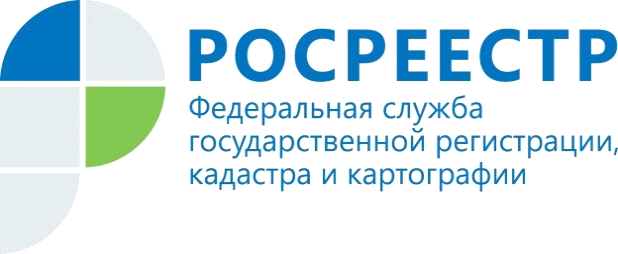 О результатах проверок соблюдения земельного законодательства в отношении юридических лиц и индивидуальных предпринимателей, а также физических лицЗа период с января по май 2018 года государственными  инспекторами по использованию и охране земель структурных подразделений Управления Росреестра по Волгоградской области, осуществляющих государственный земельный надзор, в отношении юридических лиц и индивидуальных предпринимателей проведены 4 проверки по выявлению нарушений законодательства, выявлено 7 административных правонарушений, привлечено 6 лиц к административной ответственности, наложено штрафов в размере 20,0 тыс. руб., взыскано денежных средств   на сумму 91,12 тыс. руб. Так же, за прошедшие пять месяцев текущего года государственными  инспекторами по использованию и охране земель структурных подразделений Управления Росреестра по Волгоградской области, осуществляющих государственный земельный надзор, проведено 545 проверок в отношении физических лиц по выявлению нарушений законодательства, выявлено 354 административных правонарушения, привлечено 289 лиц к административной ответственности, наложено штрафов на сумму 1645,5 тыс. руб., взыскано денежных средств   на сумму 1165,1 тыс. руб. Заместитель начальника отдела государственного земельного надзора                                       Управления Росреестра по Волгоградской области Елена Беляевскова.Контакты для СМИПресс-служба Управления Росреестра по Волгоградской области.Контактное лицо: помощник руководителя Управления Росреестра по Волгоградской области,  Евгения Федяшова.Тел. 8(8442)95-66-49, 8-904-772-80-02pressa@voru.ru 